Об упорядочении выпасаскота граждан на территории    Пластовского муниципального районаВ целях наведения порядка в вопросе выпаса и сохранности скота граждан, исключения в течение летне-пастбищного периода бродяжничества скота, когда животные без присмотра бродят по городу и населенным пунктам, уничтожая многолетние насаждения, создают аварийные ситуации на улицах и дорога, совершаются кражи скота, находящегося без присмотра собственников, в соответствии с Уставом Пластовского муниципального района, администрация Пластовского муниципального районаПОСТАНОВЛЯЕТ:Рекомендовать администрации Пластовского муниципального района (Карамутдинов Г.А.) и главам сельских поселений Докалову А. А., Кривозубовой Е.В.,  Пименову М.В., Фролову А. С.: До 1 мая 2018 года провести собрания скотовладельцев в поселениях для решения вопросов организации пастьбы скота, избрания совета табунов;Совместно с председателями уличных комитетов и советами табунов провести укомплектование табунов пастухами на договорной основе, в которых  предусмотреть ответственность пастухов за сохранность поголовья, соблюдения режима пастьбы.Рекомендовать договорную цену за пастьбу скота, внесенную в   условия договора с учетом натуральной платы продуктами питания, в городе – не более 450 рублей за одну голову скота, в сельской местности – не более  400 рублей  в месяц.  К началу сезона пастьбы скота разработать и принять нормативные акты, устанавливающие порядок содержания и  охрану безнадзорного скота на территории поселений.Рекомендовать управляющему директору  Акционерного общества «Южуралзолото Группа Компаний» Бергер Р.В. обновить аншлаги, обозначающие границы санитарной зоны предприятия. В целях обеспечения ежегодного мониторинга загрязнения окружающей среды вокруг предприятия, за счет собственных средств обеспечить до 10 мая 2018 года проведение анализа воды из водоемов, находящихся в непосредственной близости от санитарной зоны предприятия. Результаты предоставить в комиссию по чрезвычайным ситуациям и обеспечению пожарной безопасности Пластовского муниципального района до 20 мая 2018 года.Начальнику Пластовского муниципального производственного многоотраслевого объединения коммунального хозяйства (далее ПМ «ПМОКХ») Трубаевой Л.В. в срок до 10 мая 2018 года оборудовать загоны для содержания скота, находящегося без присмотра  на территории города, организовать загон, биркование и охрану животных с последующим выявлением владельцев и оформлением  материалов по взысканию затрат на содержание и охрану безнадзорных животных.Рекомендовать ведущему ветеринарному врачу Пластовской ветеринарной  лечебницы  Копытову С.А. принять меры к завершению весенней ветеринарной обработки скота до 10 мая 2018 года с полным охватом всего имеющегося поголовья. В случае непредставления  животных для проведения обработок применять к владельцам скота меры воздействия в соответствии с требованиями ветеринарного законодательства.Руководителю муниципального унитарного предприятия «Пластовский Центр по землеустройству» Белицкой Л.В. до 10 мая 2018 года, совместно с главами поселений, на основании заявок уполномоченных табунов, произвести закрепление пастбищ между табунами, в зависимости от численности животных в каждом стаде. Настоящее постановление опубликовать в газете «Знамя Октября» и разместить на официальном сайте администрации Пластовского муниципального района в сети Интернет.Организацию выполнения настоящего постановления возложить на заместителя главы Пластовского муниципального района по вопросам сельского хозяйства и перерабатывающей промышленности     Карамутдинова Г. А.Глава  Пластовского муниципального района                                                                 А. В. Неклюдов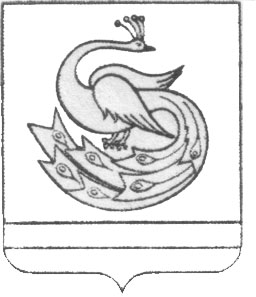 АДМИНИСТРАЦИЯ ПЛАСТОВСКОГО МУНИЦИПАЛЬНОГО РАЙОНАПОСТАНОВЛЕНИЕ«__27__»____04______2018 г.                                                                         №_317__